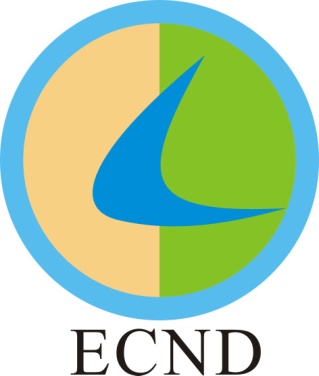 北京师范大学环境演变与自然灾害教育部重点实验室开放课题申请书课题名称：                                         申 请 人：         年级         硕/博          职称专业方向：                                         导师姓名：                                         电子邮箱：                       电话：            填表日期：                                         环境演变与自然灾害教育部重点实验室二○   年   月申请表课题类别研究生开放课题课题编号批准日期课题名称课题名称课题类别课题类别 基础研究     应用研究 基础研究     应用研究 基础研究     应用研究 基础研究     应用研究 基础研究     应用研究 基础研究     应用研究 基础研究     应用研究 基础研究     应用研究 基础研究     应用研究 基础研究     应用研究申请资助经费（万元）起止年月起止年月自   年    月至    年     月自   年    月至    年     月自   年    月至    年     月自   年    月至    年     月自   年    月至    年     月自   年    月至    年     月自   年    月至    年     月自   年    月至    年     月自   年    月至    年     月自   年    月至    年     月申请资助经费（万元）申请者姓  名性别性别申请资助经费（万元）申请者年级硕/博硕/博硕/博硕/博硕/博专业特长专业特长专业特长专业特长所在二级院系单位所在二级院系单位课题组成员（含负责人）总人数其  中（注意：同一人员参与多个课题时，每年累计时间不得超过12月）其  中（注意：同一人员参与多个课题时，每年累计时间不得超过12月）其  中（注意：同一人员参与多个课题时，每年累计时间不得超过12月）其  中（注意：同一人员参与多个课题时，每年累计时间不得超过12月）其  中（注意：同一人员参与多个课题时，每年累计时间不得超过12月）其  中（注意：同一人员参与多个课题时，每年累计时间不得超过12月）其  中（注意：同一人员参与多个课题时，每年累计时间不得超过12月）其  中（注意：同一人员参与多个课题时，每年累计时间不得超过12月）其  中（注意：同一人员参与多个课题时，每年累计时间不得超过12月）其  中（注意：同一人员参与多个课题时，每年累计时间不得超过12月）其  中（注意：同一人员参与多个课题时，每年累计时间不得超过12月）其  中（注意：同一人员参与多个课题时，每年累计时间不得超过12月）其  中（注意：同一人员参与多个课题时，每年累计时间不得超过12月）课题组成员（含负责人）总人数博士生博士生博士生博士生硕士生硕士生硕士生硕士生本科生本科生本科生本科生其他课题组成员（含负责人）课题组成员（含负责人）姓 名姓 名性别年龄年龄年级硕/博年级硕/博单位参加月数参加月数参加月数参加月数任务分工签章课题组成员（含负责人）课题组成员（含负责人）课题组成员（含负责人）课题组成员（含负责人）课题组成员（含负责人）中文摘要（500字以内）关键词                 课题经费预算表                  单位:元                 课题经费预算表                  单位:元                 课题经费预算表                  单位:元序号金 额计算明细（一）直接费用  1.人员费≤总资助金额的15%   （1）在校学生   （2）其他人员  2.业务费   （1）燃料及动力费   （2）外协测试化验与加工费   （3）出版物/文献/信息传播费（必须以教重为第一单位）   3.差旅费（如交通费、国际、国内差旅及会议费）   4.其他直接费用（如：打印复印费等）≤总资助金额的5%总  计申请课题立论依据(1000)申请课题研究方案及可行性（请另附申请报告）  1、研究内容（必须包括之前的研究基础）  2、预期研究目标和考核指标  3、拟采取的研究方法和技术路线  4、申请课题的特色或创新之处5、可能遇到的问题及解决对策  6、成果形式（包括提交、发表论文的数量、题目和时限）以环境演变与自然灾害教育部实验室为第一单位，在中文核心以上级别杂志，至少发表1篇学术论文。申请课题研究计划研究计划（分季度或年度）申请课题已具备的研究条件   申请者及主要成员情况申请人的承诺和保证（包括研究时间、完成课题考核指标、遵守实验室相关规定等情况的承诺）本人承诺遵守环境演变与自然灾害重点实验室相关管理规定，按时按量完成课题考核指标。         课题申请人签名（亲笔）：                     年  月  日导师意见导师（签章）：                               年  月  日   实验室意见                        实验室主任（签章）                                              年  月  日